President - Scott Lane 599-7240          Vice President – Ed Salzwedel  
Secretary – Clarence Johnson     Treasurer – Carl Williams, M.D. 
[website – www.sabbsa.org ] [P.O. Box 34478, San Antonio, TX 78265]February 2021"May you live in interesting times" is an English expression that is claimed to be a translation of a traditional Chinese curse. While seemingly a blessing, the expression is normally used ironically; life is better in "uninteresting times" of peace and tranquility than in "interesting" ones, which are usually times of trouble. That fully describes our situation today.This month’s Communique’ leads off with a call for prayer from a local Pastor for our newly elected leaders in this time of trouble and division. Our program at our monthly meeting in February is Global Warming - Special Report: Hidden facts revealed! With his topic in mind, the bulk of this newsletter is devoted to a highly excerpted and summarized article on the Climate Change controversy from our friends at CMI. Although the article takes up 18 pages in this record length SABBSA Communique’, the full article from CMI and Dr. Don Batten is well over 30 pages. We invite you to read the full article at https://creation.com/climate-change  Due to the length of this exhaustive research article, our Genesis Commentary series has been edited out this month, but it will return in March.As always, we have a full rundown of all creation education opportunities coming up in our area. We pray you are enlightened by this newsletter. We are happy to announce that we will be returning to Faith Lutheran for this month’s meeting, and we thank them for their support.__________________________________________________________________________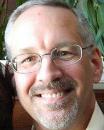 A PRAYER FOR OUR NATION from Pastor Jeff Roman, Cibolo Valley Baptist As Christians, we have the responsibility to pray for the leaders of our nation. The Bible calls us to pray for our leaders because prayer will help guide their hearts and minds toward Him. Prayer will help them carry the burden of leading this country. Prayer will help them make the right decisions.1 Timothy 2:1-2, says: "First of all, then, I urge that petitions, prayers, intercessions, and thanksgivings be made for everyone, for kings and all those who are in authority, so that we may lead a tranquil and quiet life in all godliness and dignity."So, regardless if we like them, or their political party, or positions on various issues, we have to be faithful and pray for our leaders. We are to pray for our new President, Joe Biden, and our new Vice President, Kamala Harris, as well as members of Congress. Pray for them daily.God says that He has placed them in these positions of authority. Daniel 2:21 says that God changes the times and the seasons; He removes kings and establishes kings. Regardless of the political party in power, they are subject to God's power and we need to pray for them.Ask God to protect them from evil, and to surround them with people who will give them good/godly/Biblical counsel. Ask God to give them wisdom/discernment when it comes to making decisions so that we have God’s protection upon us and peace in our land. Ask God that the President/ Vice-President and members of Congress will have unity and work together for the common good of our nation.All Christians need to have a spirit of humility, cooperation, and respect for the leaders in our nation. Even if you do not respect the person, respect the position. The church has to lead the way in cooperation and unity for the good of our nation.America needs prayer today more than ever before., and it is your personal responsibility as a Christian. We must remember that our greatest problem continues to be spiritual, as the problems we face as a nation are spiritual. The weapons we fight with (Prayer & Word) are not of this world. This is why we need to call out to God to bring spiritual revival upon His church (2 Chron. 7:14) and spiritual awakening in America._____________________________________Anthropogenic Global Warming (AGW)a biblical and scientific approach to climate change by Don Batten CMI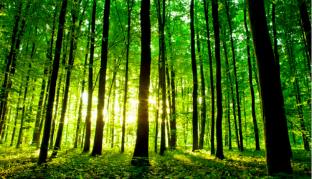 … Global warming (‘climate change’) …is certainly a ‘hot topic’, and many are confused because of the conflicting messages.… Scientifically, the issue is very complex,…The matter has certainly become a significant worldview issue and not always one of science.Our Christian (biblical) worldview compels us to revere the God of creation. Some of the relevant principles are that: The universe and earth were created through and for Jesus Christ (John 1:3, Col.1:15–16); The earth was created for mankind (Genesis 1,2; Isaiah 45:18);  We are called to be holy and blameless in Jesus Christ (Ephesians 1:4; Gen. 1:31, & Ch.  2); Christ holds His creation together (Colossians 1:17); Mankind is called to steward God’s creation (Genesis 1:27–29; 2:15, 9:1–7); and, we are to worship the Creator, not the creation (Romans 1:18ff), Gaia, or ‘Mother Earth’.As Christians, we affirm that we have a responsibility to look after the environment (stewardship of God’s creation). … We are also compelled to consider the poor and the general welfare of our neighbors.In the early days of ‘global warming’, many of CMI’s scientists were inclined to agree that CO2 from human activity could be causing significant warming of Earth (hence: anthropogenic global warming / AGW). Therefore, taking steps to moderate our contribution would be a good thing to do. However, we have become increasingly concerned with climate alarmism, which appears to be driven more by an anti-Christian worldview than scientific evidence. Here we share what has shaped our thinking from the Bible and from science.1. The real history of the world from the BibleWe affirm the biblical time frame and the reality of the Flood. These provide a framework for thinking about the history of the climate as it relates to the current debate.According to the Bible (Genesis 1:27–29), people were commanded to fill the earth. Thus, God created Earth to be productive, to feed the people, and to be full of people. Of course, the Fall occurred when Adam sinned, causing the corruption of the creation (Genesis 3, Romans 8), and it would then have at times been difficult to get enough food to survive. Unfortunately, quite a few environmentalists are misanthropic (hating mankind) and have no interest in the needs of humanity, rather hoping for our demise. Of course, they rarely lead by example. …In the biblical view, from the beginning humans were created to care for and rule over the earth (Genesis chapters 1 and 2) and everything in it. This is called the Dominion Mandate. In the modern secular view, based as it is on the narrative of deep-time evolution, humans are latecomers. Some then take the view that the environment worked perfectly well for hundreds of millions of years before humans arrived. Thus, they reason that if we get humans out of the equation, the environment will function much better. In effect, that is what has been done in many parts of the world. In Australia, it was a major factor in the severity of the 2019 bushfires, due to the lack of fuel reduction and maintenance of firebreaks in the cool season.  It has also led to desertification in national parks in Africa where grazing herds of cattle, managed by people for hundreds of years prior to that, were excluded.Noah’s Flood, about 4,500 years ago, provides a mechanism for an ice age that followed it, in the northern hemisphere peaking after about 500 years and then declining rapidly for about 200 years … Because the secularists “deliberately overlook” the Flood (2 Peter 3:5), they do not have a viable mechanism to explain an ice age. Slight wobbles in the earth’s orbit over long periods of time (the so-called Milankovitch mechanism) are said to create very slight differences in the amount of sunlight reaching the earth (or parts of the earth). However, these differences cannot create the massive changes in the environment required. Thus, instability is built into their models. This is the reason why CO2 is so important to them. If a little change in sunlight can change the environment radically, a little change in a greenhouse gas should be able to do the same thing.Nearly all today’s coal was formed from vegetation buried during the Flood. The amount of vegetation suggests that the CO2 (‘plant food’) levels in the atmosphere between Creation and the Flood must have been very high compared to today’s levels. Even secular geologists agree that ancient (‘Paleozoic’) CO2 levels were much higher, even 15 times more). There is no evidence that Earth was cooked by this situation through a runaway ‘greenhouse’ effect.The much higher CO2 levels would enhance plant productivity enormously, allowing also for much more animal biomass. There is evidence, such as the amount of coal and other fossils, that Earth was prolifically productive pre-Flood.We have a biblical basis for our confidence that the climate is designed to be broadly stable. After the Flood, God promised: “While the earth remains, seedtime and harvest, cold and heat, summer and winter, day and night, shall not cease” (Genesis 8:22). This suggests that Earth would quickly recover from the catastrophic climate change that occurred with the Flood and the ensuing Ice Age. That is, Earth’s climate was designed neither to be chaotic, nor prone to extreme changes. Imposed on an overall stable climate are smaller natural cycles. In such a situation we might expect times in the past where temperatures are similar to today. Indeed this is so. In the Roman Warm Period (RWP) from AD 1–400, temperatures were 2°C above the current temperatures for that region of the earth. The ‘Medieval Warm Period’ (MWP from AD 950–1300), also known as the ‘Medieval Climate Anomaly’ (MCA) was also warmer than now. Neither of these warm periods could have had anything to do with human-generated CO2. The RWP was a period of flourishing of the Roman empire. The MWP was a very productive time both for crops and the advance of science, logic, architecture, and the arts. On the other hand, the ‘Little Ice Age’ (AD 1300–1870) was a significant period of cold. The shorter crop-growing seasons caused famines, plagues, and widespread poverty.The Bible in many places records weather events that God ordained as judgment or blessing on people; that is, the weather is under God’s control. One well-known example is Joseph’s seven years of plenty and seven years of famine in Egypt, recorded in Gen. 41. Also, under the Mosaic Law, Israel’s idolatry invited crop failures (Lev. 26; Deut. 28).Foundationally, the issue of climate change involves a deep-seated worldview conflict. As we said earlier, Christians should be concerned about ecology and we do have a duty to care for the environment. However, the fake, anti-Bible deep-time evolutionary history of planet Earth, based on naturalism (the belief that nature is all there is), feeds into a radical environmentalist ideology. This has now embraced climate change.2. Is climate change just a matter of science?Martyn Iles, head of the Australian Christian Lobby, says that we must ask what worldview drives the climate change agenda—where are these people coming from? Without a doubt the worldview driving the alarmism is not Christian; it is humanistic and neo-Marxist. …On the other hand, if humans are contributing to environmental problems, we should address these issues proactively—as long as the cure isn’t worse than the disease. …Statements by the leaders of the climate change lobby show that the core issue is political / philosophical, rather than about saving the planet….Furthermore, there is an inconsistency between the ‘walk’ and the ‘talk’ about a ‘global’ concern. If the concern was truly about saving the planet from global warming due to human-generated CO2, surely the greatest sources of the CO2 should be the main target for the action? Then why, when China is the world’s largest CO2 producer, is no one protesting outside Chinese embassies? Australia (for example) contributes just 1.2% of the world’s emissions, and yet is a target for activism. Yet if its emissions disappeared completely (with Australia reduced to a pre-industrial age), it would not make a detectable difference in world CO2 levels….Neither China nor India have any target to reduce their total CO2 emissions under the Paris Accord. Hundreds of new coal-fired power stations are planned for China, India, and other places. Where are the protests about China and India ‘destroying the planet’? The moral imperative should surely be to go after the biggest contributors first.And while the USA was lambasted for pulling out of the Paris Accord, it has actually cut CO2 emissions thanks to it turning to natural gas. Natural gas is a low CO2-emitting fuel and enables the very efficient combined-power-cycle electric generation. Conversely, most countries staying in the Paris Accord have failed to meet their targets.Furthermore, if climate change activists were really concerned about saving the planet from the effects of human-produced carbon dioxide, why are they not generally supporting nuclear power? …While many people have genuine environmental concerns, the radical, activist leaders apparently want to undermine the economies of the West, not save the planet. However, to further their true agenda, they need to recruit lots of people who will support radical changes to ‘save the planet’. In so doing, many innocent people, particularly naïve young people, including Christians, are getting caught up in what is ultimately a very destructive agenda.The fruitJesus said, “By their fruit you shall know them” (Matt. 7:16). He was speaking of spiritual/moral fruit (righteousness vs unrighteousness), but the principle applies more generally, and there is certainly an unrighteousness about a movement that is intent on destroying the material means for human flourishing.Failed predictions are a major fruit of climate activism, justifying skepticism.Anyone who remembers the 1970s will recall that we were all going to freeze in another ice age. Of course, ‘we’ could do nothing about that, so some of the same ‘experts’ who were running with that switched to ‘global warming’ and then, when the temperature data did not match the models that gave the dire predictions, it morphed into ‘climate change’. Also popular were ‘acid rain’ and the ‘ozone hole’.In 1989 the UN said, “Entire nations will be wiped out by the year 2000 if sea level rises are not stopped.” Did this happen? No! Tuvalu, a Pacific Ocean nation of island atolls, is a favorite poster child for this claim. However, Tuvalu has increased 3% in land area over the last 40 years.In 2007, Dr Tim Flannery, an evolutionary mammologist who headed up the Australian government’s climate change unit, predicted that even the rain that would fall would not be enough to fill the reservoirs. Largely based on such dire predictions, desalination plants were built in three Australian states, at great expense; two have never been used. Australia has had major floods since then. Such expensive mistakes make it harder for governments to invest in major new projects if a real need arises.Flannery also said in 2008, “Just imagine yourself in a world five years from now [2013], when there is no more ice over the Arctic.” Similarly, in 2008 Al Gore said that the polar ice would be gone by the summer of 2014. They were echoing the common view of ‘mainstream’ climate scientists (e.g. James Hansen, Peter Wadhams, and others, widely reported in media outlets). …(It didn’t happen! – insert mine)Polar bear numbers, it was predicted, would decline, and were even threatened with extinction due to a shrinking area of Arctic sea ice. Such dire predictions were used by Al Gore, Michael Mann, and others to play on the emotions of the public to support radical action on climate change. Mann even published a children’s book in 2018 using polar bears to capture the imaginations of children. Since 2005, the global polar bear population has been stable or likely risen. Even so, we wonder why a typical evolutionist would be at all concerned. If polar bears go extinct, so what? Something else will evolve to fill their place, or not, but it does not matter either way if life on earth is nothing more than a cosmic accident. The fact that they are trying to make emotional moral arguments when they have no basis for doing so only shows that this is more about manipulation of public opinion than about science.There are many other failed predictions (mass extinctions, increasing droughts, decreased food production, increasing frequency and intensity of cyclones/hurricanes and typhoons, increasing number and intensity of tornados, decreasing snowfall, etc.) Few, if any, are based on any objective science.It seems like every major weather-related event gets co-opted by climate change activists. They called the 2019 bushfires in Australia “unprecedented” and attributed them to climate change. They were most definitely not ‘unprecedented’ in terms of either lives lost or area burnt. For example, in the 1938–39 fire season, over 80 lives were lost in bushfires in Victoria and NSW, compared to 34 in the recent fires. 3. The science - How scientific is ‘climate science’?Before discussing some specifics regarding the science of climate change, let us consider how science works and how this impacts the science of climate change.“A basic tenet of science is that you can do repeatable experiments.” …In climate science, the observed phenomenon is that the global surface temperature has been increasing, as has the CO2 in the atmosphere. The hypothesis is that the temperature increase is caused by the CO2 that is being released into the atmosphere by human activity. However, it is not possible to design a repeatable experiment to test this hypothesis because of the size, complexity, and uniqueness of the ‘system’ (there is only one planet Earth, and it is rather complicated). Consequently, we are left with conjectures and predictions. Applying statistical models (such as ARIMA or Hurst–Kolmogorov) to the past temperature data can generate a prediction for the future, but the confidence limits (95%) are so wide that the predictions are useless. And this approach cannot say that CO2 is causing the change. Thus, the climate models that predict a temperature response to CO2 have to be deterministic; that is, they assume that the inputs will determine the temperature. Hence the assertion based on these models that CO2 causes global warming is circular reasoning. …Science cannot prove theories to be true; only that they are false…. If the climate models used to predict the future temperature based on carbon dioxide levels fail to predict those temperatures, the models must be rejected or modified. Follow warming events rather than cause them.Correlation does not mean causation: That the temperature has been increasing along with the level of CO2 does not mean that one caused the other. (In fact, the data actually shows that heightened CO2  levels follow warming events rather than cause them. – insert mine)Science is often captured by a ‘ruling paradigm’: A paradigm is a framework (worldview) used by default for the interpretation of data. It is just assumed to be true. … The Ptolemaic geostationary model of the solar system is a well-known (false) paradigm that ruled the interpretation of astronomical observations for about 1,500 years. The big bang and biological evolution are two modern ruling paradigms in cosmology and biology/paleontology respectively. Thus, it should not surprise us that climate science has been captured by the ruling paradigm that anthropogenic CO2 will cause catastrophic climate change. Nothing else is considered.Peer-review does not ensure truth: Peer review, especially when coupled with publication in ‘prestigious’ scientific journals, has come to be taken as the ‘gold standard’ of science. And the contents of scientific papers are often treated as beyond question. Yet, there are numerous examples of failure in the peer review process….The raw data - Let us recognize two facts:Atmospheric CO2 has increased since 1860 from about 285 ppm (parts-per-million; 0.029%) to 410 ppm (0.041%) in 2020. The rate of rise is about 2 ppm per year, or about a 50% rise over 160 years.The planet has warmed by about 0.8°C since 1880, and half of this warming occurred before there was any significant change in the CO2(that is, this part of the warming could not be due to human activity)….Note that the human contribution to CO2 emissions through the burning of fossil fuels is less than 5% of the total global carbon budget. Other sources include changes in land use (e.g. deforestation), volcanoes, the weathering of rocks, the release of carbon dioxide from the oceans (any warming of the oceans results in CO2 being less soluble and therefore it is released into the atmosphere), the breakdown of organic remains (dead wood in forests), etc.Greenhouse gases (GHGs) are especially important for the liveability of planet Earth. Without them, the average temperature would be ~33°C lower; in other words, we would be well and truly frozen! Nearly all of this GHG effect is due to water vapor, and only about 3.3°C is due to CO2. The atmosphere is mostly nitrogen and oxygen, which have no greenhouse effect. Many discussions of climate change have excluded the effects of water vapor, which should respond dynamically to changes in temperature. Yet, since water has a much greater greenhouse effect, the exclusion of water from the debate is inexcusable. …The surface temperature record and CO2 rise  Notwithstanding the problematic nature of the surface temperature record, is it consistent with human-generated CO2 being the cause of a rise in temperature?The amount of anthropogenic CO2 has risen fairly consistently since 1880, but the global temperature has not; there have been periods of warming and cooling (see Fig. 1 on next page).Figure 1. Global temperature and human-generated carbon dioxide emissions from 1850–2010. Note that the temperature record here is the ‘official’ one, which has been subject to fraudulent manipulation to decrease earlier temperatures and increase more recent ones.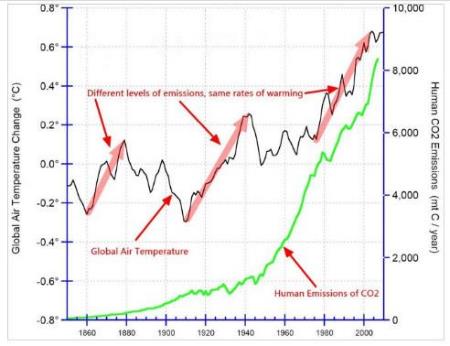 A prominent member of the climate establishment, Dr Phil Jones, admitted that the rates of global warming from 1860–1880, 1910–1940, and 1975–1998 (the red lines in Fig. 1) “are similar and not statistically significantly different from each other”. However, the amounts of human-generated CO2 at those times (green line in Fig. 1) are very different. Indeed, the rate of rise in temperature 1860–1880 is similar to the recent rise, and yet the amount of human-generated CO2 is about 60 times greater for the latter period. And there have also been significant periods of cooling (1880–1910 and 1940–1950) and while the CO2 emissions were rising. These data show that the global temperature is not rising consistently with the increased production of human-generated CO2. Note that the chart shows human-generated CO2, not total atmospheric CO2, which has risen less than 50% since pre-industrial times. These observations cast doubt on the claim that human-generated CO2 is the prime cause of periods of global warming since 1880. (This data shows no real correlation with CO2 levels and warming /cooling cycles. Interestingly, these cycles of warming and cooling do correlate well with sunspot activity. – insert mine)The argument from consensusThe claim that 97% of scientists agree that human-generated CO2 will cause catastrophic warming to planet earth is fake news. Even if it were accurate, it would not prove that it is correct. It is the fallacious ‘argument from consensus’. … If it’s consensus, it isn’t science….In the USA, the Global Warming Petition Project has garnered the signatures of some 31,500 scientists resident in the USA alone, including over 9,000 with PhDs, who dispute the claim that CO2 will cause serious problems. This alone casts serious doubt on the 97% figure….…The study was conducted by members of another activist group, Skeptical Science, which exists to promote public acceptance of AGW. When the raw data are examined, according to the authors’ own ratings, only 64 of the nearly 12,000 papers actually claimed that most of the warming is caused by human activity. In a follow-up analysis of the same papers, other researchers found that only 41 of those 64 papers endorsed the position that most of global warming was man-made. Taking into consideration that ⅔ of the papers expressed no view, that amounts to less than 1% of the papers that expressed a view. How did the authors get their 97%? They amalgamated all views that human-generated greenhouse gases are causing some warming. However, even most skeptics of the alarmism, including many who signed the Global Warming Petition (above) agree that human-generated CO2 causes some warming. This is a trivial finding….So, the 97% figure is a dishonest twisting of statistics, and the activists’ own raw data show that very few scientists agree even that most of the warming is due to human activity, let alone that it is dangerous.Scientists who disagree with the claimed consensusIn 2016 alone, over 500 papers were published in peer-reviewed science journals that seriously questioned the supposed ‘consensus’ on climate change….When we consider the persecution that dissenters have experienced (e.g. Dr Judith Curry and others), we see another parallel to the creation/evolution debate. In both cases, dissenters from both the Darwinian and climate-alarmism paradigms have been demoted and even fired.The consensus argument is little more than a bullying campaign intended to stifle dissent and debate, as it is with the creation/evolution debate.Predicting the future temperature is difficultThe UN’s IPCC stated in 2001 that: “The climate system is a coupled non-linear chaotic system, and therefore the long-term prediction of future climate states is not possible.” Nevertheless, that is exactly what they did, predict the future temperature! But because it is so complex, over 100 different models have been used—if it were clear cut (simple), or ‘settled’ there would be one model.A major test of any scientific mathematical model is the accuracy of predictions. It is now clear that the climate models used by the UN’s IPCC to garner world action to cut CO2 emissions in wealthy countries (i.e. transfer wealth, as above) have failed badly. Nearly all the models seriously over-predict global surface temperature response to rising CO2—see Figure 2. The fact that recent temperature measurements have diverged from nearly all climate models, on the low side, is a serious blow to all the modelling efforts. The models are simply wrong. Thus, the dire predictions about a coming global temperature crisis are also wrong.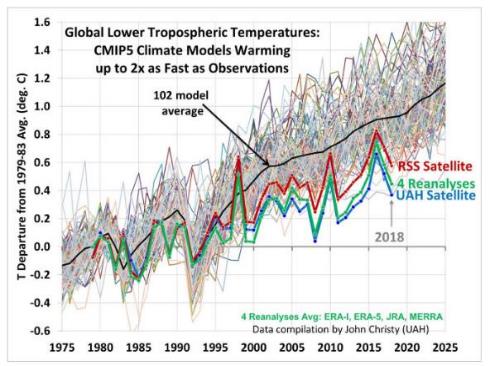 Figure 2. IPCC model predictions versus satellite temperatures (blue, red, and green). From: drroyspencer.com/wp-content/uploads/ICCC13-DC-Spencer-25-July-2019-Global-LT-scaled.jpgWhat we need to knowWe need to know how much Earth will warm in response to an increase in CO2. The ‘Equilibrium Climate Sensitivity’ (ECS) is the amount of warming expected from a doubling of the CO₂ level. If this is unacceptably high, then an appropriate response might be to take steps to reduce human-generated CO2 emissions. If the ECS is acceptably small, then there is little point in acting to limit emissions.The direct greenhouse effect of CO2 is generally agreed upon, at about 1.1°C increase for a doubling of the atmospheric CO2 concentration. Some even argue for an even lower figure of 0.8°C.There is a diminishing effect of adding more CO₂ because it absorbs only certain infrared frequencies and most of those are already absorbed. In other words, climate sensitivity decreases as the CO2 concentration increases. Importantly, this is not a linear relationship. If the atmospheric concentration rose to the unthinkably high level of 1,000 ppm, the first 200 ppm would contribute about 77% of the warming effect (using the IPCC’s published formulas in Table 6.2 of their 2001 report). The increase from 300 to 400 has contributed only about 6%. This diminishing effect is not controversial among scientists, but it was omitted from the IPCC’s summary provided for government policymakers….Does positive feedback (amplification) operate; that is, are the IPCC models realistic?Dr David Evans formerly advised the Australian Federal government’s Greenhouse Office (now the Department of Climate Change), from 1999 to 2005, and part time from 2008 to 2010. He has six degrees related to modelling and applied mathematics, including a PhD from Stanford University. He resigned because he no longer believed that human-generated CO2 would cause a damaging temperature increase; he changed from being a ‘warmist’ to a skeptic because of the scientific evidence. He has put together a strong scientific case. He tests the predictions of the models—as explained above, any failures in such predictions show that the models are faulty and should be rejected. Evans does not argue from deep-time history, but from current measurements that test the predictions of the models….Summary:+Dr James Hansen, the ‘father of global warming’, presented temperature predictions to the US Congress in 1988. His model predicted considerably higher air temperatures than revealed by NASA’s subsequent satellite data, which show little change over the next 18 years, even though CO2 increased in that period. Furthermore, even where a radical reduction in CO2 emissions was assumed, with no increase in atmospheric CO2 after the year 2000, the model predictions exceeded the actual temperatures that occurred with continued CO2 production. That is, the model predicted quite excessive temperatures. Failure 1.+The UN’s IPCC models, published in 1990. Again, compared to NASA’s satellite-measured air temperatures, even the lowest temperatures predicted exceeded reality (see Fig. 2). Failure 2.+Argo ocean temperatures from 2003. There is almost no change in the global ocean heat content from this unbiased data set. Why do we seldom hear of these data? The IPCC models greatly over-predict the heat content (temperature profile) of the oceans compared to these data (see Figure 3 below). Failure 3.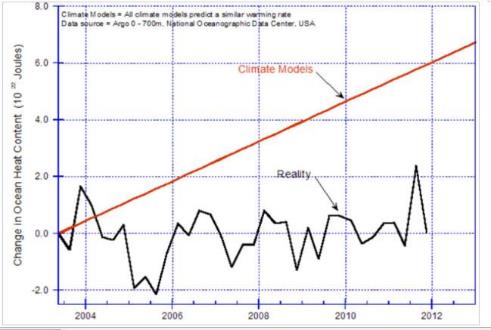 Figure 3. Climate model predictions of ocean temperature, versus the measurements by Argo. The unit of the vertical axis is 10²² Joules (about 0.01°C). Source: Ref. 43.The positive feedback in the IPCC models that amplifies the CO2 effect is claimed to be largely due to water vapor. If this were the case, there should be an atmospheric hot spot in the middle altitudes (the mid-troposphere) at the tropics. Both the global balloon data and the satellite data show no such hot spot in the atmosphere (see Figure 4 below). Failure 4.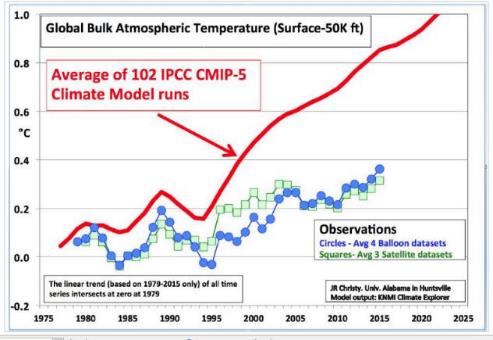 Figure 4. Tropical mid-troposphere temperatures from balloon and satellite measurements versus IPCC model predictions …+The IPCC models include positive feedback from increased water vapor due to the warming of the oceans. This extra water vapor is supposed to trap more of the incoming radiation and thus amplify the warming. Thus, as the sea surface temperature increases, there should be more water vapor and then less outgoing radiation from the earth. However, satellite measurements show increased outgoing radiation, the opposite of IPCC models’ predictions. As the climate scientists Lindzen and Choi said, “The results imply that the models are exaggerating climate sensitivity.” Failure 5.The (last two) points mean that the positive feedbacks (amplifications) which are so critical to all the IPCC’s models do not operate. That is, the maximum climate sensitivity (ECS) is 1.1°C (this, remember, is the amount of warming expected from a doubling of the level of CO₂).However, the last point provides strong evidence of negative feedback, which would reduce the ECS to less than 1.1°C. This negative feedback is probably due to enhanced cloud cover with an increase in temperature. We all experience this; in cloudy weather, the temperature during the daytime is lower due to the cloud reflecting the sun’s radiation back into space. Clouds also maintain warmer night-time temperatures. This shows that in the daytime the reflective effect of the cloud (the albedo) greatly exceeds the greenhouse effect.The negative feedback means that the ‘climate sensitivity’, the effect of doubling atmospheric CO₂ on global temperature, falls to about 0.5°C. It would be hard to argue that this would be anything but beneficial for the planet (see also later section: CO₂ is ‘plant food’)….Using a somewhat different approach, other researchers found the median (most likely) value of ECS to be 1.5°C, at the bottom of the range published by the IPCC.Our opinion is that these sorts of values for ECS are nothing to panic about. And the IPCC would seem to tacitly agree, because their target (based on the faulty models) is to limit the warming to 1.5°C. The bottom line is that we don’t have to take any drastic action to limit the warming due to human-generated CO2 to less than 1.5 degrees C.Indeed, life on earth flourished in the past when things were warmer (e.g. during the Medieval Warm Period when the temperature was about 1°C warmer than now, based on several lines of evidence). On the other hand, times of coolness (like The Little Ice Age) caused widespread poverty….Other factors causing climate change on planet EarthA study published in 2020 attributed a substantial amount of the warming in the Arctic to the rise in ozone-depleting substances in the second half of the 20th century. Such substances, such as chloro-fluorocarbons, or CFCs, are powerful greenhouse gases. The authors wrote, “Gases that deplete the ozone layer could be responsible for up to half of the effects of climate change observed in the Arctic from 1955 to 2005.” Also, a reduction in the area of snow or its annual duration results in less reflection of sunlight back into space, and therefore more Antarctic warming due to this, irrespective of overall global climate change. This would be an ongoing effect of the earlier warming due to the CFCs.The sun is, rather obviously, a major driver of climate on Earth. Solar cycles affect the climate via stratospheric warming, cosmic rays, and cloud cover, and there are cyclical movements of Earth’s position relative to the sun. The 11-year solar cycle is evident in a cyclical variation in Earth’s temperature of the order of 0.2 degrees C, but longer-term cycles are harder to study.The ‘Maunder Minimum’ was a prolonged period of very low sunspot numbers from 1645 to 1715, during ‘The Little Ice Age’, when it was very cold (with crop failures). We have recently moved into an exceptionally quiet period of solar activity. For the first time since the 1600s we have had several recent years with no sunspots. Maybe the normal 11-year cycle will resume, but maybe not. If the primary driver of the climate is the sun, and if we cannot yet predict what it will do on a short timeframe, how can we predict temperatures decades and centuries out?In the 1990s, Danish physicist Henrik Svensmark and colleagues began publishing on the effect of cosmic rays on cloud formation, which would affect global warming/cooling. They demonstrated that ionizing radiation causes nucleation sites to form, around which water droplets form, leading to cloud formation. The hypothesis is that when the sun’s solar wind is strong and Earth is protected from cosmic rays, there is less cloud formation, and the earth warms. Conversely, when the solar wind is weak (i.e. when sunspot activity is at a minimum), more cosmic rays enter Earth’s atmosphere and more clouds form, cooling the planet.Dr Brian Tinsley, professor emeritus at University of Texas, Dallas, proposed an alternative model wherein cosmic rays make clouds last longer, thus cooling the earth. This seems to explain a wider range of observations than Svensmark’s model.These important areas of climate science tend to get insufficient attention due to the excessive focus on CO2 as a driver of climate change.Data tampering (fraud?) “Test everything; hold fast what is good.” (1 Thess. 5:21)The satellite data (Figure 2) show some global warming since 1980, but we need the land-based observations before that to determine if the recent temperatures are unusual.Dr Evans (above) only used the satellite data that had not been subject to tampering in his evaluation of the climate models. There is good reason for this, as there is strong evidence that institutions such as the CRU of the University of East Anglia, NASA and NOAA in the USA, the UK climate authorities, and the Australian Bureau of Meteorology (BOM) have been adjusting historical terrestrial temperature records to support the case for CO₂-driven global warming.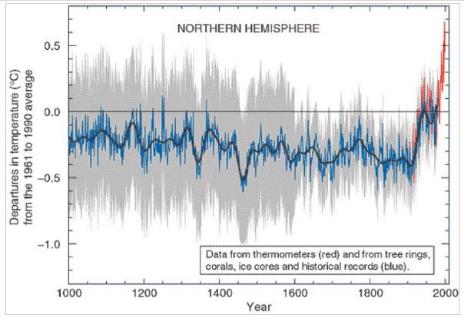 Figure 5. The fraudulent ‘hockey stick’ graph where the Medieval Warm Period and the Little Ice Age have been erased, giving the false impression of a thousand years of stability prior to radical recent warming.The now-infamous ‘hockey stick’ graph (Figure 5) produced by Michael Mann (Penn State University) and co-authors was the lynchpin of the AGW movement. The IPCC used the graph in the Summary for Policy Makers in their Third Assessment Report (2001). It was very influential. The graph was exposed as fraudulent; it ‘erased’ the Medieval Warm Period from the temperature record, and worse. Mann even sued a critic, lost, and then refused to pay the court-ordered costs. Underlining how corrupt climate science has become, instead of being disgraced, Mann was awarded the 2019 Tyler Prize for Environmental Achievement!Mann’s fraud might be the tip of the iceberg globally. Other inappropriate data manipulation has been proven….Of note is the widespread use of equipment on tarmacs and other heated surfaces, and urbanization causing a heat island effect….Such claims as the ‘hottest year on record’ (etc.) that are periodically released to the media are based on  ‘adjusted’ historical data sets, not real empirical data!NOAA and NASA in the USA have been doing similarly. Two graphs illustrate some of the data manipulation that has been going on (compare Figure 6 and Figure 7).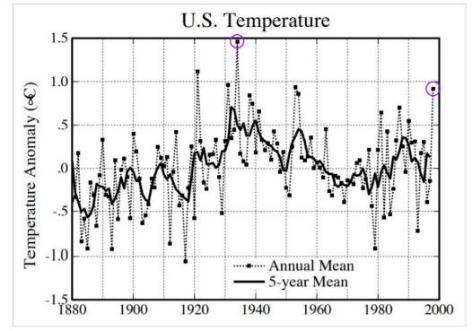 Figure 6. Surface temperature data for the USA (contiguous states), 1880–1998, from Hansen et al., 1999 (Fig. 6).Note the temperatures circled in purple and compare with the same temperatures (adjusted) in the next figure.Figure 7. NASA’s USA (contiguous states) surface temperature record version as of 2020. 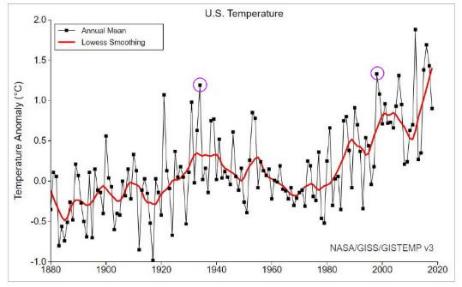 The purple circles are the same temperatures as shown in the previous figure, after ‘adjustment’.The spike in 1930s (circled) was adjusted down while the spike in late 1990s (circled) was adjusted up, along with the other temperatures, making it look like recent temperatures were unusually high when they were not at all. NASA/GISS claim that changes in the time at which the daily maximum and minimum temperatures were recorded (from afternoon to morning), and station location justified these ‘adjustments’. However, lifelong environmentalist Tony Heller has shown that these changes are not justified (e.g. they are applied to stations where there has been no change in circumstances, as is also the case with the BOM in Australia). Heller concluded, “There is overwhelming evidence of fraud in NOAA and NASA’s handling of climate data, and it is very important they are held to account.”Data tampering was also exposed with the U.K.’s climate research unit at East Anglia University. The ‘Climategate’ affair broke shortly before the UN climate summit in 2009. The leak of thousands of emails between climate scientists showed that they had deliberately manipulated and hidden data. This is critically important as it impinges upon the integrity of the HadCRUT dataset that is the main long-term global temperature record used by the IPCC and many researchers (e.g. Figure 1). Indeed, an independent audit of HadCRUT4 (2018) found very serious errors. …Sea levels (tidal data)There is also evidence of fraudulent manipulation of tidal data to give an acceleration in the increase in sea levels, compared to what the raw data have shown over the last 100 years, which is nothing dramatic.Fort Denison in Sydney Harbour shows perhaps a 100 mm (4 inches) rise in sea level in 100 years, but even here there have been attempts to manipulate the data to try to make it fit the alarmist expectations.There have been massive changes in sea level since Noah’s Flood. From the presence of old shorelines, marine fossils, and small fossil coral reefs on land today, we can see that sea level was about 68 m (220 ft) higher at the end of the Flood than it is today because there were no Greenland and Antarctic Ice Sheets yet. During the following Ice Age, sea level dropped below modern sea level, to about -50 m (-160 ft). In the creation science Ice Age model, the ice sheets had only 40% of the ice estimated by uniformitarian scientists, who claim that sea level dropped to about -120 m (-390 ft) at glacial maximum. Thus, there has been an increase in sea level of about 50 m (164 ft) since the end of the Ice Age.According to satellite measurements, sea levels are now rising at about 3.3 mm/year (33 cm or ~1 foot in 100 years). This assumes that the data are accurate (calibration of the satellites has been criticized; it is quite complex, with many factors affecting it).Global sea level cannot be measured locally. Sea level changes are either isostatic (the land moves relative to the sea surface) or eustatic (global ocean levels change). Much of northern Europe is rising, due to rebound after the ice age. The mass of ice literally pressed the continental crust down. Now that the ice has melted, the land is still rising. The southern UK (which was tipped up by the mass of ice on the northern half of the main island) is sinking for the same reason. In many other areas, land has risen or fallen due to volcanic or tectonic activity. There are also changes in shore and beach features that affect tidal movement. Thus, one cannot look at local sea level and assume any changes are true on a global scale. Unquestionably, if ice sheets on land melt, then sea levels will rise globally. …Other than thermal expansion, it is only the melting of ice sheets on the land that will cause a rise in ocean levels long term. Thus, if only the Arctic sea ice were to melt completely (producing an ice-free north pole), there would be no sea-level rise due to this. A study of the Greenland and Antarctica ice volumes, using NASA’s satellite-based laser-measured altitude data (ICESat and ICESat-2 satellites), compared 2003 with 2019. The loss of ice over this period was equal to a sea-level rise of 14 mm over the 16 years.A separate study of only the Antarctica found ice loss from 1979–2017 (38 years) equivalent to a rise in sea level of 14±2 mm. If all the Antarctic ice melted, this would cause a rise in sea level of some 57.2 m (190 feet). This would of course be disastrous to many people globally. However, how long would this take to happen, based on the estimated rates of melting from the most recent period, 2009–2017? 82,000 years! …Thus, it can be argued that there is no climate emergency. …A paper on the Denman glacier in Antarctica seemed to underline the need to be prepared with engineering solutions. The authors claimed that if this one glacier melted, global sea level would rise by an impressive 1.5 meters (5 feet). According to the referenced research paper, the bottom of the glacier is well below sea level and it is only protected from the sea by a shallow underwater shelf. The edge of the glacier advances and retreats from year to year, so they say that it is possible for the ocean to get underneath the glacier and accelerate melting. This could happen, they say, regardless of global warming. Of course, it would take many years to melt, giving time to apply engineering responses.However, a recent re-estimation of the ice volume of all 215,000 glaciers outside of Antarctica and Greenland concluded that if they all melted, sea levels would rise “up to 30 cm” (one foot). This does not seem to tally with the Denman glacier claim. Indeed, we calculated that the contribution of the Denman glacier would be no more than about 6 mm (1/4 inch)! …Nevertheless, perhaps it was foolish to build most of our major cities at sea level and then assume the oceans would always stay the same!Coral reefsThere is a lot of news coverage of the certain demise of the world’s largest reef system, the Great Barrier Reef (GBR), even within 20 years. In a “personal perspective” written by Dr Nancy Knowlton, Sant Chair for Marine Science at the Smithsonian’s National Museum of Natural History, and published in 2012, 90% of the living coral in the central and southern sections would be gone “in just 10 years”. Not even close! The reef has been officially surveyed since 1985. There is clear evidence of damage from the crown of thorns starfish and of sporadic damage due to cyclones (typhoons/hurricanes). However, there is little evidence of a long-term downward trend in the amount of hard coral cover recorded (although the commentary might give a different impression). …Researchers at James Cook University (JCU) in Townsville, Australia, published eight papers over several years claiming that acidification (from dissolved CO2 creating carbonic acid (nominally H2CO3)) harmed coral reef fish species. However, other scientists were unable to replicate this work and found evidence of fraud, such as unrealistically low error values.In 2018 Dr Peter Ridd, who had been head of the Marine Geophysical Laboratory at JCU for 15 years, was sacked from his tenured position for criticizing the quality of (climate alarmist) research that had been published on the Great Barrier Reef.The above examples reveal either deliberate fraud or incredibly sloppy, blinkered thinking with extreme confirmation bias (seeing what you want to see). It is hard to know which it is at times. Scientists can be affected by an emotional desire to fit into their peer community, to keep the research grants rolling in, and also a common human desire to prefer bad news to good news—to ‘fear the worst’ or a ‘prophet of doom’ mentality. There can also be political motivations.The decline of the Christian ethos in western society, is undoubtedly a major factor in the proliferation of fraud in science generally, which is evident in both evolutionary studies as well as climate science. There is even fraud in experimental science, such as medical drug evaluation, and hard sciences such as physics, but in these areas, fraud is much more likely to be uncovered as experiments are repeated. …The scope of the data tampering reminds us of George Orwell’s 1984:…4. Other factors that should guide a Christian approachChristians need to be good stewards of God’s creation, but we need to avoid being hijacked by emotional, unreasoned extremism, especially when it is driven by malevolent political or religious objectives. And, we need always to have an eye for the poor, so that they are not hurt…Indeed, “In the 25 years from 1990 to 2015, the extreme poverty rate dropped an average of a percentage point per year—from nearly 36% to 10%. This progress has been possible because of the growth of wealth due to the extension of free markets (including in China) helped by fossil fuels (mainly coal) that produce cheap and reliable electricity.This is not to say that the use of fossil fuels is without problems. For instance, there is the associated air pollution, especially small particulates (10 microns and less) and sulfur dioxide, which cause health problems. However, there are technological solutions to these problems that only become feasible as wealth increases. And we always have to ask what the alternative is. In countries too poor for fossil fuels, people burn dung and wood (releasing CO2), and the air pollution can be terrible. Even in the West before the oil boom, whale oil was common for lamps—so the fossil fuel industry helped save the whales!The UN recognizes the role of fossil fuels in economic prosperity. So the IPCC advocates that the countries that are not poor be nobbled (made poorer), while countries such as China, India, and those in Africa be free to continue using coal for the foreseeable future. However, if the wealth of the richest countries is reduced by radical climate change activism, then they will not be in a good position to purchase products from the developing economies, and so help them prosper….The welfare of childrenFilling kids’ heads with fear and gloom about their future is tantamount to child abuse—and radical climate alarmists have a very real case to answer here. Let kids be kids! …Concern for the environmentCO2 is ‘plant food’, and planet Earth’s plants would benefit from more of it, not less. Indeed, the increase in CO2 is now responsible for 30% of the world’s biomass production (food and fiber) over the last century, as documented in a paper in Nature in 2017. This is food for people and animals. And with more CO2 in the air, plants have to spend less time with their leaf pores (stomata) open. Thus they lose less water during the day and can survive on less water. Deserts are greening, largely because of the extra CO2. With the pre-Flood Earth having up to 15 times the CO2 that we have now, plant productivity would have been amazing. …Historically, the countries that have best cared for the environment are those that are wealthy. And their wealth is due to free markets and cheap energy (coal and other fossil fuels) combined with a Christian ethos, which gives a caring soul to the free market. The worst polluters have been the ones under totalitarian regimes with central control of the economy. They don’t equalize wealth; they equalize poverty, except for the ruling class. So people end up living ‘hand to mouth’ and survival is their priority, not looking after the environment. …The unintended, harmful environmental consequences of focusing on ‘climate change’ need to be considered. With so much focus on ‘climate change’, other environmental issues can be neglected (e.g. plastics pollution of the sea, heavy metals in drinking water, surface water pollution, etc.)….Another example of unintended consequences is the recent destruction of southeast Asian rainforests to make way for palm oil plantations to produce biofuels. Existing crop areas have also been moved from food production to ethanol production (e.g. maize/corn).Vested interests are pushing an unscientific agendaThere is a lot of money to be made! For example, former US Vice President Al Gore lives in a mansion that uses 21 times the energy of the average US home. He says that’s OK because he buys carbon credits to offset his ‘carbon footprint’. Where does he buy his carbon credits? From the companies that he founded to trade in carbon credits, which are now worth many millions, having increased in value as he ramped up the hype! The Obamas bought a huge mansion ($13 million), again with a huge ‘carbon footprint’, which casts doubt on the genuineness of concerns stated about ‘climate change’.Many climate alarmist celebrities fly everywhere in private jets, although one flight uses more fuel than an SUV does in a year of driving. We might take them all more seriously if they lived by the constraints they demand of the rest of us.There are so many ‘researchers’ who are on the grant money gravy train, and they are not going to speak out against the misinformation, because otherwise their funding will dry up….Political agendas associated with climate change alarmismMuch of the misinformation (e.g. arguments that the droughts and bushfires in Australia and elsewhere are due to ‘climate change’) comes from politicians who are using environmentalism as a vehicle to push for sweeping social and political change. They are using fear to generate public support to get their ideas implemented. As a prominent civil servant in the Tony Blair era of UK politics said concerning scaremongering over climate change: “In order to manage risk, you must scare people.”The approach of the more radical parties to ‘saving the earth’ is to depopulate it. They push for policies that kill people: abortion up to term with no limitations, infanticide, euthanasia, free-and-easy drugs, transgenderism, and rainbow politics. All of these will create misery, kill people, and decrease the breeding of people (look up their manifestos)….Michael Shellenberger has been a prominent climate change activist. He has been a long-time advisor to the IPCC and helped formulate President Obama’s energy policy. He now regrets his role in the fear campaign. In his book, Apocalypse Never: Why Environmental Alarmism Hurts Us All (2020), he apologizes for his role in scaring people, especially children, with the idea that climate change represented a global crisis, and that the world would end soon unless it was addressed. He exposes many of the false claims and the unintended consequences for the environment. He still believes “climate change is happening. It is just not the end of the world. It’s not even our most serious environmental problem.” …He joins a growing list of former advocates for radical action on global warming.A Christian approach—final thoughtsThe bottom line is that we don’t have to take any drastic actions -… In summary,The politicization of climate science has led to corruption of the science.Over the last 100 years or so, the CO2 level has been increasing. However, the temperatures over that time have not been consistent with the hypothesis that human-generated CO2 is the prime cause of temperature increases.The science is not ‘settled’, or there would be one model, not over a hundred, that attempts to predict the global temperature. Furthermore, the official climate models that have predicted up to 4.5C of global warming with a doubling of the CO2 have failed all five tests applied to them. They should be rejected.Because positive feedback does not operate, the warming from a doubling of the CO2 is likely to be less than 1°C, which would be beneficial to life on earth. Indeed, this is less than the 1.5°C of warming that the draconian policies formulated to limit CO2 production were set to achieve, based on the failed models.The impact of global warming on various natural disasters has been hyped and is not supported by the evidence.There is no climate emergency.The economic impact of radical policies to limit CO2 will most seriously hurt the poorest people.Because humans are intelligent and industrious, we can apply our God-given abilities to solve many (real) environmental issues, especially if we are guided by a Christian worldview.The idea of dangerous climate change due to burning fossil fuels is unfounded in sound science, and divorced from biblical history.As part of good stewardship, Christians should be at the forefront of a decision-making process that balances the needs of all the stakeholders: both in terms of economic development and in minimizing negative impacts on the environment. A Bible-based approach to government, the environment, and justice will result in human flourishing, as it has in every country that has been strongly influenced by the Bible’s teaching….There is a sickness in many once-Christian countries, and it began with the undermining of the Bible as the Word of God from the beginning. When we see the Lord Jesus Christ once again honored as Creator and Savior of the world, we will see health return to our nations.FEAST Science Workshops in 2021For sixteen years FEAST and the San Antonio Bible Based Science Association (SABBSA) have partnered to bring the latest in science research and best in educational formats to FEAST families free of cost. This year SABBSA, in partnership with FEAST and Creation Ministries International, is bringing a new full curriculum presentation called the Genesis Academy, that can only be purchased through Creation Ministries International. However, with special permission, CMI has allowed us to use this new series of classes as the FEAST Science Workshop Series for 2021! This online and video format is perfect for our COVID situation. This is an expensive curriculum, but thanks to the generous sponsorship of SABBSA by purchasing this curriculum for our use, we are able to offer these workshops free of charge for registered participants!Registered participants will be sent a link and code upon registration enabling them at the beginning of each month to view the lessons at their own pace and on their own schedule. The 12-session Genesis Academy video lessons covering Genesis chapters 1 through 11 from both theological and creation science perspectives is provided to you with online distanced teaching. This teaching curriculum features a free online study guide with fillable worksheets you can use while watching the videos. We covered two lessons each during the months of September and October 2020 and will resume in January, February, March, and April of 2021 after taking off during the busy November and December holidays.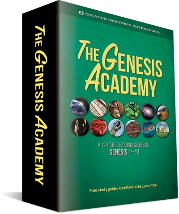 Live Support, Q & A and Discussions! On the third Monday of each of these months, we will hold a 45-minute zoom meeting discussion session on the two videos viewed that month hosted by our friends at SABBSA.Earn you Certificate!A certificate recognizing your achievement and documenting your completion of the Genesis Academy is available. Students and/or families which download and use the free study guide to fill in all of the worksheets for each session qualify. In April 2021, send FEAST a copy of the filled in online sheets for the entire teaching curriculum or photos of their hard copies to qualify for a certificate of completion saying that you have successfully completed the Genesis Academy Curriculum!2021 FEAST Science Workshop Schedule:February - "Day 6: The creation of mankind" and "The Fall: A cosmic catastrophe"March - "The Pre-Flood World" and "Noah's Flood and Billions of Years"April - "Noah's Flood and the Ark" and "The Post-Flood World"Prayer Needs and Praises! Relief for the world from COVID-19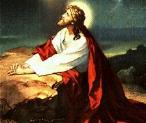 Our medical professionals across the world. Heal our nation from the civil unrest and violence in our cities.Pray that our nation heals and comes together after this very divisive political period.___________________________________________________________Coming to SABBSA on the second Tuesday of each month at Faith Lutheran Church February - Global Warming - Special Report: Hidden facts revealed!
March - DNA Battles: Were Adam & Eve Historical?
April - Universe Battles: Big Bang or Big Design?
May - Earth Battles: How Old is It?
June - Testing Evolution: Exposing Flaws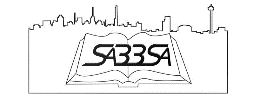 __________________________________________________________________________SABBSA on KSLR Please join the San Antonio Bible Based Science Association “on the air” each Saturday afternoon with “Believing the Bible!” Join us Saturday afternoons at 1:45 pm on radio station KSLR 630 AM in San Antonio and airing for 12-million people across the U.S. in 11 major markets and internationally in 120 countries on WWCR. 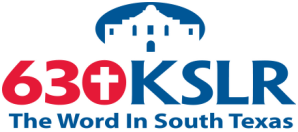 Here is our schedule of upcoming program topics-2/6 Mars Flood?
2/13 Dave and Mary Jo Nutting, AOI - pt. 1
2/20 Dave and Mary Jo Nutting, AOI - pt. 2
2/27 Dr. Cserhati - Why a Biologist is a Creationist
3/6 Dr. Cserhati 2 - Genomics
3/13 Dr. Cserhati 3 - Neanderthals, Languages
3/20 Does COVID prove Evolution?
3/27 Racism and Cancel Culture
4/3 Is Evolution Science?
4/10 Man on the Street - Roman Villareal
4/17 Jim Bendewald - Evidence Press
4/24 DNA Battles and Universe Battles
5/1 Jim Bendewald - Earth Battles
5/8 The Haeckel Hoax
5/15 Can TNT Create Us?
5/22 John Pendleton - Pterodactyl
5/29 John Pendleton - Cuba and Central AmericaIf you cannot tune in on Saturday afternoons, or would like to sample our program or hear previous shows, they are available on podcast on the KSLR website (kslr.com). Click on the link below to go to the KSLR podcast page and scroll down till you find "Believing the Bible."     "Believing the Bible" - SABBSA on KSLR Radio Around Texas Houston: 
The Greater Houston Creation Association (GHCA) meets the first Thursday of each month. They normally meet at Houston's First Baptist Church at 7 pm, in Room 143. Their meetings can be streamed live! For more information, go to www.ghcaonline.com. (Due to COVID-19 current programs are online only).Glen Rose: 
Dr. Carl Baugh gives a “Director’s Lecture Series” on the first Saturday of each month at the Creation Evidence Museum just outside Glen Rose, TX. This museum is also a great and beneficial way to spend any day. Presentations are at 11 am and 2 pm. For more information, go to www.creationevidence.org Dallas: The Museum of Earth History uses the highest quality research replicas of dinosaurs, mammals, and authentic historical artifacts to not only lay out for the visitor a clear and easily understood connection between Genesis and Revelation, but will do so in an entertaining and intellectually challenging way. Open M-F 9 to 6. http://visitcreation.org/item/museum-of-earth-history-dallas-tx/ Of course, the ICR Discovery Center for Science and Earth History open 10 am to 5 pm Monday thru Saturday is the foremost creation history museum in the Southwest. For information on this exceptional facility go to https://discoverycenter.icr.org/ Dallas-Ft Worth: 
The Metroplex Institute of Origin Science (MIOS) meets at the Dr. Pepper Starcenter, 12700 N. Stemmons Fwy, Farmers Branch, TX, usually at 7:30 pm on the first Tuesday of each month.     http://dfw-mios.com/Abilene:The Discovery Center is a creation museum/emporium that exists primarily to provide scientific and historic evidence for the truthfulness of God’s word, especially as it relates to the creation/evolution issue. It also features some fascinating “Titanic Disaster” exhibits.   https://evidences.org/ Lubbock Area (Crosbyton): 
All year: Consider a visit to the Mt. Blanco Fossil Museum, directed by Joe Taylor. The Museum is worth the visit if you live near or are traveling through the Panhandle near Lubbock. If you call ahead and time permitting, Joe has been known to give personal tours, especially to groups. For more information, visit http://www.mtblanco.com/. Greater San Antonio area: Listen to Answers with Ken Ham online at the address below. (No nearby station for this broadcast). http://www.answersingenesis.org/media/audio/answers-daily To hear creation audio programs from the Institute for Creation Research, listen online at this address. http://www.icr.org/radio/ Also, tune in KHCB FM 88.5 (San Marcos) or KKER FM 88.7 (Kerrville) for Backto Genesis at 8:57 AM Mon-Fri, then Science, Scripture and Salvation at 1:30 AM, 8:00 AM and 4:30 PM on Saturdays.Cartoon Corner     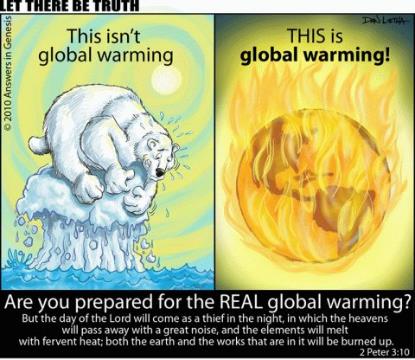 Thanks to Answers in Genesis who provides many of these cartoons each month for our newsletter and our presentations. Please think about donating to them in gratitude for this and all the ministries they give us. Last Month at SABBSA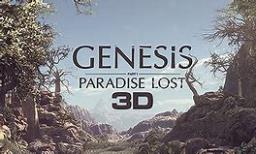 Genesis: Paradise LostCapturing the Creation week with cutting-edge cinematography and biblical accuracy, GENESIS: Paradise Lost brings the first chapter of the Bible to life! Vivid CG animation and interviews with experts and PhD's ignite this powerful production to deliver an incredible, thought-provoking investigation of our origins. In the beginning...God!This is one of the best produced biblical creation films out there. It had a successful theatrical release three years ago. We thank Mission City Church for allowing us to meet in January with Faith Lutheran temporarily closed. Our people applauded this film for its visual effects and in-depth look into what Genesis 1 actually says.As is our custom the first meeting of the year, we had board and officer elections and took up dues from members for the coming year.Next SABBSA Meeting: Tuesday, February 9, 2021, at 7 pm Coming to SABBSA in February Global Warming - Special Report: Hidden facts revealed! 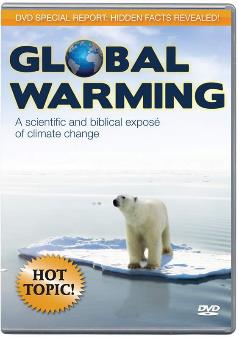 What is the truth about global warming? Are the ice caps melting? Will polar bears and penguins soon be found starving on small floating icebergs? Does the future survival of man hinge on an immediate reduction in carbon emissions?This "politically incorrect" documentary is an exciting and important tool for all who face the rampant misinformation propagated by ecological alarmists. Global Warming addresses subjects that most others won't touch, including misinformation which is contained in Al Gore's "An Inconvenient Truth".Global warming is real, but it is not primarily man-made. This biblically based and thoroughly balanced view of climate change reveals that global warming is not a black & white issue. Viewers will see why well-meaning Christians need to be extremely careful when advocating environmental policies.Through on-location interviews with leading creationist scientists, climatologists, and other commentators, the dangers and politics of global warming are revealed. Learn how you can be effective in caring for creation, without becoming an unwitting accomplice to the myths of global warming. This balanced approach to a very "hot" topic will equip you with the information necessary to honor the Creator ... without worshipping the creation.Please join us in February for creation science and biblical apologetics teaching you will find nowhere else in Bexar County. Our current COVID protocols call for you to wear a mask into the facility, have your temperature taken and sit distanced from other people and groups not in your immediate family or group. This month’s SABBSA meeting will return to meeting at Faith Lutheran Church just south of the corner of Jones Maltsberger and Thousand Oaks. The address is 14819 Jones Maltsberger Rd., San Antonio, Texas 78247.